Российская ФедерацияРеспублика КалмыкияЭлистинское городское Собраниешестого созываРЕШЕНИЕ № 812 мая 2022 года           внеочередное заседание № 32                     г. ЭлистаО внесении изменений в Положение об Общественной палате города ЭлистыВ целях обеспечения взаимодействия и повышения общественно-социальной активности граждан и общественных объединений, действующих на территории города Элисты, в соответствии с Федеральным законом от                   23 июня 2016 года № 183-ФЗ «Об общих принципах организации и деятельности общественных палат субъектов Российской Федерации», Законом Республики Калмыкия от 2 марта 2017 года № 229-V-3                                       «Об общественной палате Республики Калмыкия», Федеральным законом от 6 октября 2003 года № 131-ФЗ «Об общих принципах организации местного самоуправления в Российской Федерации», руководствуясь статьей                             20 Устава города Элисты,Элистинское городское Собрание решило:1. Внести изменения в Положение об Общественной палате города Элисты, утвержденное решением Элистинского городского Собрания от 19 марта 2015 года № 16 «Об утверждении Положения об Общественной палате города Элисты» (с изменениями от 24 июня 2021 года № 17), изложив его в новой редакции (прилагается).2. Настоящее решение вступает в силу со дня его официального опубликования в газете «Элистинская панорама».Глава города Элисты-Председатель Элистинскогогородского Собрания 								  Н. ОрзаевПриложениек решению Элистинскогогородского Собранияот 12 мая 2022 года № 8ПОЛОЖЕНИЕОБ ОБЩЕСТВЕННОЙ ПАЛАТЕ ГОРОДА ЭЛИСТЫОбщие положения1.1. Общественная палата города Элисты (далее - Общественная палата) обеспечивает взаимодействие граждан Российской Федерации, проживающих на территории города Элисты (далее - граждане), и некоммерческих организаций, созданных для представления и защиты прав и законных интересов профессиональных и социальных групп, осуществляющих деятельность на территории города Элисты (далее - некоммерческие организации), с территориальными органами федеральных органов исполнительной власти, органами государственной власти Республики Калмыкия и органами местного самоуправления в целях учета потребностей и интересов граждан, защиты прав и свобод граждан, прав и законных интересов некоммерческих организаций при формировании и реализации государственной политики в целях осуществления общественного контроля за деятельностью территориальных органов федеральных органов исполнительной власти, органов исполнительной власти Республики Калмыкия, органов местного самоуправления, государственных и муниципальных организаций, иных организаций, осуществляющих в соответствии с федеральными законами отдельные публичные полномочия на территории города Элисты.1.2. Общественная палата формируется на основе добровольного участия в ее деятельности граждан Российской Федерации, проживающих на территории города Элисты, представителей некоммерческих организаций, осуществляющих деятельность на территории города Элисты.1.3. Общественная палата является совещательным, рекомендательно-консультативным органом, осуществляющим свою деятельность на общественных началах (на безвозмездной основе), и не является юридическим лицом.1.4. Общественная палата осуществляет свою деятельность в соответствии с Конституцией Российской Федерации, федеральными конституционными законами, федеральными законами и иными нормативными правовыми актами Российской Федерации, законами и иными нормативными правовыми актами Республики Калмыкия, Уставом города Элисты, настоящим Положением, иными нормативными правовыми актами органов местного самоуправления Элисты.1.5. Местонахождение Общественной палаты: Республика Калмыкия, город Элиста, ул. В.И. Ленина, 249.2. Цели и задачи2.1. Общественная палата призвана обеспечить согласование общественно значимых интересов граждан, некоммерческих организаций, органов государственной власти Республики Калмыкия и органов местного самоуправления для решения наиболее важных вопросов экономического и социального развития, защиты прав и свобод граждан, развития демократических институтов путем:привлечения граждан и некоммерческих организаций;выдвижения и поддержки гражданских инициатив, направленных на реализацию конституционных прав, свобод и законных интересов граждан, прав и интересов некоммерческих организаций;выработки рекомендаций органам местного самоуправления города Элисты при определении приоритетов муниципальной политики в области поддержки некоммерческих организаций, деятельность которых направлена на развитие гражданского общества в Российской Федерации;взаимодействия с Общественной палатой Российской Федерации и общественными палатами субъектов Российской Федерации, Республики Калмыкия, а также общественными палатами (советами) муниципальных образований, общественными советами при законодательных (представительных) и исполнительных органов власти Республики Калмыкия, находящимся на территории Республики Калмыкия;проведения общественной экспертизы проектов муниципальных правовых актов города Элисты.3. Состав и порядок формирования Общественной палаты3.1. Общественная палата состоит из 15 членов:пять членов Общественной палаты определяет Элистинское городское Собрание по представлению Главы города Элисты - Председателя Элистинского городского Собрания;пять членов Общественной палаты определяет Администрация города Элисты;пять членов Общественной палаты выдвигаются некоммерческими организациями.3.2. Не позднее чем за три месяца до истечения срока полномочий членов Общественной палаты Элистинское городское Собрание и Администрация города Элисты инициируют процедуру формирования нового состава Общественной палаты, установленную настоящим Положением.3.3. Элистинское городское Собрание по результатам проведения консультаций с кандидатами, которые могут войти в состав Общественной палаты в соответствии с требованиями настоящего Положения, определяет кандидатуры пяти жителей города Элисты и предлагает указанным жителям войти в состав Общественной палаты.Администрация города Элисты по результатам проведения консультаций с кандидатами, которые могут войти в состав Общественной палаты в соответствии с требованиями настоящего Положения, определяет кандидатуры пяти жителей города Элисты и предлагает указанным жителям войти в состав Общественной палаты.3.4. Граждане, получившие предложение войти в состав Общественной палаты, в течение пятнадцати дней с момента получения такого предложения письменно уведомляют Элистинское городское Собрание либо Администрацию города Элисты соответственно о своем согласии, либо об отказе войти в состав Общественной палаты по форме согласно приложению 1 к настоящему Положению.3.5. Элистинское городское Собрание по истечении срока, установленного пунктом 3.4 настоящего Положения, решением утверждает определенных им членов Общественной палаты.3.6. Администрация города Элисты по истечении срока, установленного пунктом 3.4 настоящего Положения, постановлением Администрации города Элисты утверждает определенных ею членов Общественной палаты.3.7. Одни и те же лица не могут быть утверждены одновременно Элистинским городским Собранием и Администрацией города Элисты.3.8. Не позднее тридцати дней со дня утверждения Элистинским городским Собранием и Администрацией города Элисты членов Общественной палаты некоммерческие организации направляют в Общественную палату решения руководящих коллегиальных органов соответствующих организаций с предложением включить своих представителей в состав Общественной палаты города Элисты. Указанные решения должны содержать информацию о деятельности некоммерческой организации, а также сведения о кандидате в состав Общественной палаты. К решению прилагается копия свидетельства о государственной регистрации некоммерческой организации, выписка из протокола заседания органа некоммерческой организации, на котором было принято решение о направлении кандидата в состав Общественной палаты, согласие кандидата.3.9. Лица, ставшие членами Общественной палаты, в течение тридцати дней со дня своего утверждения принимают решение о приеме в члены Общественной палаты пяти представителей общественных объединений - по одному представителю от общественного объединения и уведомляют о своем решении Элистинское городское Собрание и Администрацию города Элисты.3.10. Не допускаются к выдвижению кандидатов в члены  Общественной палаты следующие некоммерческие организации:1) некоммерческие организации, зарегистрированные менее чем за один год до дня истечения срока полномочий членов Общественной палаты действующего состава;2) политические партии;3) некоммерческие организации, которым в соответствии с Федеральным законом от 25 июля 2002 года № 114-ФЗ «О противодействии экстремистской деятельности» (далее - Федеральный закон «О противодействии экстремистской деятельности») вынесено предупреждение в письменной форме о недопустимости осуществления экстремистской деятельности, - в течение одного года со дня вынесения предупреждения, если оно не было признано судом незаконным;4) некоммерческие организации, деятельность которых приостановлена в соответствии с Федеральным законом «О противодействии экстремистской деятельности», если решение о приостановлении не было признано судом незаконным.Каждая организация, деятельность которой в сфере представления и защиты прав и законных интересов профессиональных и социальных групп составляет не менее трех лет, вправе предложить одного кандидата из числа граждан, которые имеют место жительства на территории города Элисты.3.11. Первое заседание Общественной палаты должно быть проведено не позднее чем через десять дней со дня формирования полного состава Общественной палаты. Общественная палата является правомочной, если в ее состав вошло более одной второй от установленного настоящим Положением числа членов Общественной палаты.3.12. Срок полномочий членов Общественной палаты начинается со дня первого заседания Общественной палаты и истекает через три года со дня первого заседания Общественной палаты.3.13. В случае, если полный состав Общественной палаты не будет сформирован в порядке, установленном настоящим Положением либо в случае досрочного прекращения полномочий хотя бы одного члена Общественной палаты, новые члены Общественной палаты вводятся в ее состав в порядке, предусмотренном настоящим Положением, при этом сроки осуществления указанных процедур сокращаются наполовину.4. Органы Общественной палаты4.1. Органами Общественной палаты являются:1) совет Общественной палаты;2) председатель Общественной палаты;3) комиссии Общественной палаты.4.2. К исключительной компетенции Общественной палаты относится решение следующих вопросов:избрание председателя Общественной палаты и заместителя председателя Общественной палаты; утверждение количества комиссий и рабочих групп Общественной палаты, их наименований и определение направлений их деятельности;избрание председателей комиссий Общественной палаты и их заместителей;утверждение Регламента Общественной палаты и внесение в него изменений.4.3. Общественная палата в период своей работы вправе рассматривать и принимать решения по вопросам, входящим в компетенцию совета Общественной палаты.4.4. Вопросы, указанные в пункте 4.2. должны быть рассмотрены на первом заседании Общественной палаты, образованной в правомочном составе.4.5. В совет Общественной палаты входят председатель Общественной палаты, заместитель председателя Общественной палаты, председатели комиссий Общественной палаты. Совет Общественной палаты является постоянно действующим органом. Председателем совета Общественной палаты является председатель Общественной палаты.4.6. Совет Общественной палаты:1) утверждает план работы Общественной палаты на год и вносит в него изменения;2) принимает решение о проведении внеочередного заседания Общественной палаты;3) определяет дату проведения и утверждает проект повестки дня заседания Общественной палаты;4) принимает решение о привлечении к работе Общественной палаты граждан и некоммерческих организаций, представители которых не вошли в ее состав;5) направляет запросы Общественной палаты в территориальные органы федеральных органов исполнительной власти, органы государственной власти Республики Калмыкия, органы местного самоуправления, государственные и муниципальные организации, иные организации, осуществляющие в соответствии с федеральными законами отдельные публичные полномочия на территории Республики Калмыкия;6) разрабатывает и представляет на утверждение Общественной палаты Кодекс этики;7) дает поручения председателю Общественной палаты, комиссиям Общественной палаты, председателям комиссий Общественной палаты, руководителям рабочих групп Общественной палаты;8) вносит предложения по изменению Регламента Общественной палаты;9) осуществляет иные полномочия в соответствии с Регламентом Общественной палаты.4.7. Председатель Общественной палаты избирается из числа членов Общественной палаты открытым голосованием.4.8. Председатель Общественной палаты:1) организует работу совета Общественной палаты;2) определяет обязанности заместителя председателя Общественной палаты по согласованию с советом Общественной палаты;3) представляет Общественную палату в отношениях с органами государственной власти, органами местного самоуправления, некоммерческими организациями, гражданами;4) выступает с предложениями о проведении внеочередного заседания совета Общественной палаты;5) подписывает решения, обращения и иные документы, принятые Общественной палатой, советом Общественной палаты, а также запросы Общественной палаты;6) осуществляет иные полномочия в соответствии с Регламентом Общественной палаты.4.9. В состав комиссий Общественной палаты входят члены Общественной палаты. В состав рабочих групп Общественной палаты могут входить члены Общественной палаты, представители некоммерческих организаций, другие граждане.5. Регламент Общественной палаты5.1. Общественная палата утверждает Регламент Общественной палаты.5.2. Регламентом Общественной палаты устанавливаются:1) порядок участия членов Общественной палаты в ее деятельности;2) сроки и порядок проведения заседаний Общественной палаты;3) состав, полномочия и порядок деятельности совета Общественной палаты;4) полномочия и порядок деятельности председателя Общественной палаты и заместителя председателя Общественной палаты;5) порядок формирования и деятельности комиссий и рабочих групп Общественной палаты, а также порядок избрания и полномочия их руководителей;6) порядок прекращения и приостановления полномочий членов Общественной палаты в соответствии с Федеральным законом;7) формы и порядок принятия решений Общественной палаты;8) порядок привлечения к работе Общественной палаты граждан, а также некоммерческих организаций, представители которых не вошли в ее состав, и формы их взаимодействия с Общественной палатой;9) иные вопросы внутренней организации и порядка деятельности Общественной палаты.5.3. Изменения в Регламент Общественной палаты утверждаются решением Общественной палаты по представлению совета Общественной палаты или по инициативе не менее чем одной трети членов Общественной палаты.6. Член общественной палаты6.1. Членом Общественной палаты может быть гражданин Российской Федерации, достигший 18 лет, проживающий на территории города Элисты.6.2. Членами Общественной палаты не могут быть:Президент Российской Федерации, сенаторы Российской Федерации, члены Совета Федерации Федерального Собрания Российской Федерации, депутаты Государственной Думы Федерального Собрания Российской Федерации, члены Правительства Российской Федерации, судьи, иные лица, замещающие государственные должности Российской Федерации, лица, замещающие должности федеральной государственной службы, государственные должности субъектов Российской Федерации, должности государственной гражданской службы субъектов Российской Федерации, должности муниципальной службы, а также лица, замещающие выборные должности в органах местного самоуправления;лица, признанные на основании решения суда недееспособными или ограниченно дееспособными;лица, имеющие неснятую или непогашенную судимость;лица, имеющие двойное гражданство.6.3. Члены Общественной палаты осуществляют свою деятельность на общественных началах.6.4. Член Общественной палаты приостанавливает свое членство в политической партии на срок осуществления своих полномочий.6.5. Член Общественной палаты на время участия в работе заседания Общественной палаты освобождается работодателем от выполнения трудовых обязанностей по основному месту работы с сохранением за ним места работы (должности).6.6. Члены Общественной палаты при осуществлении своих полномочий не связаны решениями общественных объединений, иных некоммерческих организаций.6.7. Объединение членов Общественной палаты по принципу национальной, религиозной, территориальной принадлежности или принадлежности к одной политической партии не допускается.6.8. Отзыв члена Общественной палаты не допускается.7. Удостоверение члена Общественной палаты7.1. Член Общественной палаты имеет удостоверение члена Общественной палаты (далее - удостоверение), являющееся документом, подтверждающим его полномочия. Удостоверение выдается на срок полномочий члена Общественной палаты действующего состава.7.2. Удостоверение председателя Общественной палаты подписывается Главой города Элисты, иным членам Общественной палаты - председателем Общественной палаты.7.3. Положение об удостоверении члена Общественной палаты, образец и описание удостоверения приведены в Приложении 2 к настоящему Положению.7.4. По истечению срока полномочий члена Общественной палаты удостоверение подлежит возврату.8. Прекращение и приостановление полномочий члена Общественной палаты8.1. Полномочия члена Общественной палаты прекращаются в порядке, предусмотренном Регламентом Общественной палаты, в случае:1) истечения срока его полномочий;2) подачи им заявления о выходе из состава Общественной палаты;3) неспособности его в течение длительного времени по состоянию здоровья участвовать в работе Общественной палаты;4) грубого нарушения им Кодекса этики – по решению не менее двух третей установленного числа членов Общественной палаты, принятому на заседании Общественной палаты;5) смерти члена Общественной палаты;6) систематического в соответствии с Регламентом Общественной палаты неучастия без уважительных причин в заседаниях Общественной палаты, работе ее органов;7) выявления обстоятельств, не совместимых в соответствии с пунктом 6.2. настоящего положения со статусом члена Общественной палаты;8) если по истечении тридцати дней со дня первого заседания Общественной палаты член Общественной палаты не выполнил требование, предусмотренное пунктом 6.4. настоящего положения.8.2. Полномочия члена Общественной палаты приостанавливаются в порядке, предусмотренном Регламентом Общественной палаты, в случае:1) предъявления ему в порядке, установленном уголовно-процессуальным законодательством Российской Федерации, обвинения в совершении преступления;2) назначения ему административного наказания в виде административного ареста;3) регистрации его в качестве кандидата на должность Президента Российской Федерации, кандидата в депутаты законодательного (представительного) органа государственной власти, кандидата на должность высшего должностного лица субъекта Российской Федерации (руководителя высшего исполнительного органа государственной власти субъекта Российской Федерации), кандидата на замещение муниципальной должности, доверенного лица или уполномоченного представителя кандидата (избирательного объединения).9. Организация деятельности Общественной палаты9.1. Организационное, правовое, материально-техническое и информационное обеспечение деятельности Общественной палаты осуществляет Администрация города Элисты.9.2. Первое заседание Общественной палаты должно быть проведено не позднее чем через десять дней со дня формирования полного состава Общественной палаты.Повестка дня первого заседания может включать только вопросы, связанные с избранием председателя Общественной палаты, заместителя председателя Общественной палаты, решением иных организационных вопросов.Первое заседание до избрания председателя Общественной палаты ведется старейшим по возрасту из участвующих в заседании членов Общественной палаты, который является председательствующим.9.3. Заседания Общественной палаты созываются председателем Общественной палаты.Члены Общественной палаты уведомляются о дате и повестке дня очередного заседания Общественной палаты не позднее чем за 7 дней до его проведения. Проекты решений Общественной палаты и иные материалы по вопросам, включенным в повестку дня заседания Палаты, направляются членам Общественной палаты не позднее чем за 3 дней до их рассмотрения на заседании Палаты.9.4. Основными формами работы Общественной палаты являются:заседания совета Общественной палаты, комиссий Общественной палаты;конференции, круглые столы по актуальным вопросам общественной и социально-экономической жизни города Элисты.9.5. Для реализации функций, возложенных на Общественную палату настоящим Положением, Общественная палата:осуществляет подготовку обращений по вопросам, связанным с нарушением законодательства Российской Федерации органами местного самоуправления города Элисты и направляет указанные обращения в компетентные органы или должностным лицам;приглашает руководителей органов местного самоуправления города Элисты на заседания Общественной палаты;направляет членов Общественной палаты для участия в работе совещательных и иных органов при органах местного самоуправления города Элисты в порядке, определяемом этими органами;направляет обращения Общественной палаты. В период между заседаниями Общественной палаты обращения от имени Общественной палаты направляет председатель Общественной палаты либо в случае его временного отсутствия заместитель председателя Общественной палаты;проводит общественную экспертизу проектов муниципальных правовых актов города Элисты.9.6. Решения Общественной палаты оформляются на специальном бланке и носят рекомендательный характер.9.7. Решения Общественной палаты принимаются открытым голосованием простым большинством присутствующих на заседании членов Общественной палаты. При равенстве голосов членов Общественной палаты решающим является голос председателя Общественной палаты.9.8. Общественная экспертиза проектов муниципальных правовых актов города Элисты проводится Общественной палатой в связи с обращением Главы города Элисты – Председателя Элистинского городского Собрания, Главы Администрации города Элисты.9.9. Проекты муниципальных правовых актов города Элисты вместе с документами и материалами, необходимыми для проведения общественной экспертизы, передаются Общественной палате органами местного самоуправления города Элисты по запросу Общественной палаты.9.10. Заключения Общественной палаты по результатам общественной экспертизы проектов муниципальных правовых актов города Элисты носят рекомендательный характер, направляются в орган местного самоуправления города Элисты и подлежат обязательному рассмотрению указанным органом.9.11. Для участия в рассмотрении заключений Общественной палаты органами местного самоуправления города Элисты приглашаются члены Общественной палаты.9.12. Общественная палата вправе направлять в территориальные органы федеральных органов исполнительной власти, органы государственной власти Республики Калмыкия, органы местного самоуправления, государственные и муниципальные организации, иные организации, осуществляющие в соответствии с федеральными законами отдельные публичные полномочия на территории Республики Калмыкия, и их должностным лицам запросы по вопросам, входящим в компетенцию указанных органов и организаций. Запросы Общественной палаты должны соответствовать ее целям и задачам9.13. Территориальные органы федеральных органов исполнительной власти, органы государственной власти Республики Калмыкия, органы местного самоуправления и их должностные лица, которым направлены запросы Общественной палаты, обязаны проинформировать Общественную палату о результатах рассмотрения соответствующего запроса в течение тридцати дней со дня его регистрации, а также предоставить необходимые ей для исполнения своих полномочий сведения, в том числе документы и материалы, за исключением сведений, которые составляют государственную и иную охраняемую федеральным законом тайну. В исключительных случаях руководитель территориального органа федерального органа исполнительной власти или органа государственной власти Республики Калмыкия, руководитель органа местного самоуправления либо уполномоченное на то должностное лицо вправе продлить срок рассмотрения указанного запроса не более чем на тридцать дней, уведомив об этом Общественную палату. Ответ на запрос Общественной палаты должен быть подписан должностным лицом, которому направлен запрос, либо лицом, исполняющим его обязанности.9.14. Органы местного самоуправления города Элисты, их должностные лица обязаны оказывать содействие членам Общественной палаты в исполнении ими полномочий, установленных настоящим Положением.9.15. Общественная палата осуществляет сбор, обработку, обобщение информации о гражданских инициативах и доводит их до сведения граждан, общественных объединений, а также об итогах их рассмотрения.Общественная палата организует и проводит гражданские форумы, общественные слушания, конференции, иные мероприятия по актуальным вопросам общественной жизни в городе Элисте.10. Финансовое обеспечение деятельности Общественной палаты10.1. Финансовое обеспечение деятельности Общественной палаты является расходным обязательством Администрации города Элисты.10.2. Финансовое обеспечение содержания Общественной палаты осуществляется за счет средств бюджета города Элисты.______________________Приложение 1к Положению об Общественнойпалате города ЭлистыСогласие кандидата в состав общественной палаты города Элисты на утверждение его членом общественной палаты города Элисты                                       Главе города Элисты - Председателю Элистинского городского Собрания                                       (Главе Администрации города Элисты)                                       ___________________________________                                       от ________________________________                                       ___________________________________                                             (фамилия, имя, отчество)    Я, гражданин Российской Федерации  ____________________ __________________________________________________________________(фамилия, имя, отчество)дата рождения «___» _____ года, проживающий(ая) по адресу: ____________________________________________________________________________________________________________________________________(должность, место работы/службы; в случае отсутствия - род занятий)даю согласие на утверждение меня членом Общественной палаты города Элисты и подтверждаю соблюдение мною ограничений, связанных со статусом члена Общественной палаты города Элисты, установленных   разделом 6 Положения об Общественной палате города Элисты.    Приложения:    1) краткая автобиография кандидата в состав Общественной палаты в свободной письменной форме - в 1 экз. на ____ л.;    2) копия паспорта в 1 экз. на ____ л.;    3) справка с места работы или заверенная копия трудовой книжки;    4) иные документы (по желанию кандидата в состав Общественной палаты, перечислить).Подпись   ДатаПриложение 2к Положению об Общественнойпалате города ЭлистыПоложение об удостоверение члена Общественной палаты    города ЭлистыУдостоверение является документом, удостоверяющим личность члена Общественной палаты города Элисты и подтверждающим его полномочия.Удостоверение содержит следующие реквизиты:герб города Элисты;персональный номер;фотографию владельца;срок действия;наименование организации (Общественная палата города Элисты);фамилию, имя и отчество владельца;статус владельца (член Общественной палаты города Элисты). Удостоверение председателя Общественной палаты подписывается Главой города Элисты, иным членам Общественной палаты - председателем Общественной палаты.Удостоверение члену Общественной палаты вручается председателем Общественной палаты или лицом, его замещающим, в 30-дневный срок со дня проведения первого правомочного пленарного заседания Общественной палаты. Член Общественной палаты пользуется удостоверением при исполнении своих полномочий в период полномочий действующего состава Общественной палаты.Удостоверение не подлежит передаче другому лицу.После окончания срока полномочий действующего состава Общественной палаты удостоверение остается на хранении у члена Общественной палаты.В случае приостановления полномочий члена Общественной палаты удостоверение передается на хранение в Администрацию города Элисты на срок приостановления полномочий.В случае досрочного прекращения полномочий члена Общественной палаты удостоверение сдается в Администрацию города Элисты.Член Общественной палаты обязан обеспечить сохранность удостоверения. Замена удостоверения осуществляется в случае его утраты, изменения членом Общественной палаты фамилии, имени или отчества. Замена удостоверения осуществляется на основании заявления члена Общественной палаты, в котором указываются причины его замены. В случае утраты удостоверения по не зависящим от члена Общественной палаты обстоятельствам (кража и тому подобное) либо изменения членом Общественной палаты фамилии, имени или отчества к заявлению прилагаются документы, подтверждающие эти обстоятельства либо факт изменения фамилии, имени или отчества.Описание и образец
удостоверения члена Общественной палаты города ЭлистыУдостоверение члена Общественной палаты города Элисты изготавливается в виде книжечки в твердой обложке темно-бордового цвета размером 194 х 65 мм в развернутом виде.На обложке удостоверения тиснением золотистого цвета выполнена надпись в две строки: «ОБЩЕСТВЕННАЯ ПАЛАТА
       ГОРОДА ЭЛИСТЫ»Внутренние выклейки удостоверения размером 90 х 60 мм выполняются на белой бумаге повышенной плотности с неравномерной сеткой.На левой внутренней выклейке удостоверения располагаются:в левой верхней четверти - многоцветное изображение герба города Элисты; ниже - надпись в три строки:«Общественная
палата
города Элисты»;справа вверху - цветная фотография владельца удостоверения размером 30 х 40 мм без светлого уголка; под фотографией текст:
                                        «Дата выдачи «___» ____________г.Настоящее удостоверение подлежит возврату при оставлении полномочий».           На правой внутренней выклейке удостоверения размещаются: по центру верхнего края надпись в одну строку:«УДОСТОВЕРЕНИЕ № _______»; ниже -  две строки для записи фамилии, имени и отчества владельца удостоверения; ниже текст:«Член Общественной палаты города Элисты»Вдоль нижнего края симметрично с пробелом располагаются: текст «Председатель Общественной палаты города Элисты»; место для подписи; инициалы и фамилия лица, подписавшего удостоверение.Образец удостоверения члена Общественной палаты города Элисты 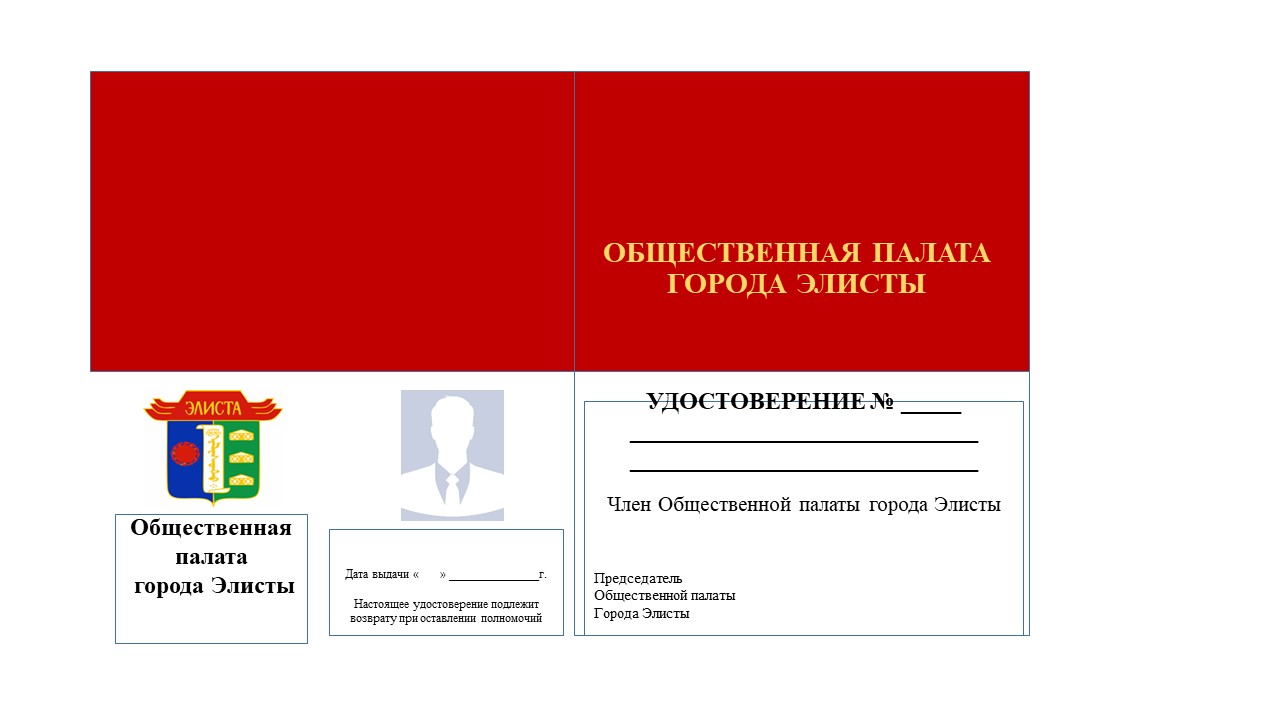 